Муниципальное дошкольное образовательное учреждение детский сад комбинированного вида №112 г. Липецка.                                                                            Сборник           сценариев  физкультурных праздников и развлечений Муниципальное дошкольное образовательное учреждение сад комбинированного вида № 112 г. Липецка.                                                Сценарийфизкультурно- музыкального праздника для детей старшего возраста                 Тема: «Папа и я- спортивная семья»                                                                                    Разработала: инструктор по ФК                                                                                                                                  Перцева О.А.Предварительная работа: совместно с родителями и воспитателями-чтение и обсуждение сценария проведения праздника, выбор эстафет, беседа об олимпийском движении.Цель проведения: повышение интереса к олимпийским играм, физической культуре и здоровому образу жизни детей и взрослых. Выявлять способности и интересы детей. Воспитывать волевые качества, развивать стремление к победе и уверенность в своих силах. Учить не только получать радость от своих результатов, но и переживать за товарищей. Задачи:.совершенствовать уровень физической подготовленности детей..прививать интерес к активному образу жизни всем участникам образовательного процесса..формировать волевые качества: целеустремленность, выдержку, силу, ловкость, воспитывать желание побеждать и сопереживать.Ход праздника:Под звуки марша команды (дети и папы)  входят в зал и выстраиваются в две шеренги.Ведущая: «Вот опять мы собрались в этом зале все вместе. Настроение у нас радостное и приподнятое. В феврале мы отмечаем  два значимых события; День Отца и День Защитника Отечества.  Россия встречает спортсменов со всего мира, начинается четырнадцатая зимняя олимпиада в городе Сочи. А мы поздравляем наших гостей!Дети группы «Радуга»:1.Все стихи про мам читают,Пап, как будто забывают,Расскажу вам сказочку,Про своего папочку.2.Я для папы своегоНе жалею ничего.Мы с ним лучшие друзья,Куда он, туда и я.На работу он идет, Меня в садик заведет,А придет с работы,Расскажет про охоту.3.Мы с ним сядем на диван,Книжку почитаем.Сварим маме суп-шулюм,Все поубираем.То в кино меня ведет, то на горку в парке,Только в баню не ведет,Говорит там жарко.4.Шкаф тяжелый кто подвинет?Кто розетки нам починит,Кто все полочки прибьет,В ванной утром кто поет?Кто в машине за рулем? На футбол мы с кем пойдем?5.Мой папа красивыйИ сильный, как слон.Любимый, внимательный,Ласковый он.Я жду с нетерпениемПапу с работы.Всегда мне в портфеле приносит он что-то.6.Мой папа волшебник,Он самый хороший.Он вмиг превращаетсяВ то, что попросишь.Он может стать клоуном,Тигром, жирафом.Но лучше всего он умеет быть папой!Дети группы «Островок»:Все команды вышли дружно, Чтобы праздник наш начать,А сегодня и папам нужно,В нем участие принять. Каждый должен свою силу, Свою ловкость показать, Быть здоровым и веселым,              И, конечно, не скучать!Ведущая: «В наших соревнованиях сегодня участвует команда группы «Островок»»Представление команды группы «Островок»Ведущая: «И команда группы «Радуга»»Представление команды группы «Радуга».Ведущая: «А теперь назовем участников этих команд. (представляет игроков двух команд- пап и детей).Судить наши соревнования будут :Судья высшей категории………………………………………………….и судьи первой категории………………………………………………..…………………………………………………………………………………………..Ведущая: Все собрались? Все готовы?                   Бегать и играть готовы?                   Ну, тогда подтянись!                   Не зевай! Не ленись!                   Команда «Островок»                    На разминку становись!Разминка группы «Островок» под фонограмму песни «Россия моя!»Ведущая: Да! Нам нужна Россия сильная!                  Молодая и спортивная!                  Ловкая, умелая!                  Дерзкая и смелая!                  Выходи честной народ                   В танцевальный наш флеш-моб!Разминка группы  «Радуга» под фонограмму песни «Мы маленькие звезды».Ведущая: «Первый этап наших соревнований – Олимпийская викторина. Она состоит из вопросов для взрослых и вопросов для детей. Каждой команде задаетсяравное количество вопросов. Баллы начисляются по количеству правильных ответов».1.Олимпийская викторинаВедущая: «Следующим этапом наших соревнований будет всеми любимая спортивная игра «Кегельбан». Та команда которая попадет в кегли большее количество раз получает одно очко. Участвует равное количество взрослых и равное количество детей от каждой команды».2.КегельбанВедущая : «Песню о папе …………………………………………………..исполнят ребята из группы «Радуга».Выступление детей группы «Радуга».Итог первого и второго этапа соревнований объявляют судьи .Ведущая: «Во время ежегодных праздников бога РА египтяне египтяне устраивали соревнования, которые позже пришлось пришлись по вкусу как грекам, так и римлянам. Основное содержание этих соревнований не изменилось и в наше время. Этот вид спорта в начале прошлого века входил в программу Олимпийских игр. Этот вид спорта, где все игроки перед началом состязания все вместе взвешивались называется-перетягивание каната. И так-от каждой команды приглашаются только папы. Победившая команда получает  один балл».3.Перетягивание каната.Итог третьего этапа.Ведущая: «Пусть папы отдохнут. А в следующем состязании участвуют только дети. Каждой команде дается три минуты. Победит та команда, которая уронит мяч меньшее количество раз. Эта команда получает один балл».4.Игра-соревнование с элементами волейбола «Мяч через веревку».Ведущая : «Сейчас свое  мастерство покажет спортивная команда нашего детского сада».Выступление детей группы «Островок».Итог четвертого этапа. Ведущая: «В следующем соревнование участвуют и взрослые и дети. Команда получает столько баллов, сколько раз мяч попадет в баскетбольное кольцо».5.Игра-соревнование «Точно в цель».Итог пятого этапа.Ведущая: «Дорогие родители, время летит так быстро, но совсем недавно ваши детишки были младенцами. Вы, конечно же помните, как они мешали вам спать по ночам и запомнили их «Уа-уа!» на всю жизнь! В этом конкурсе вы должны узнать своего ребенка по голосу. Если вы услышите голос своего ребенка, поднимите руку вверх. Если плачет чужой ребенок, не обращайте внимание. Стойте спокойно!Жюри будет внимательно следить за вашими действиями. Угадавшие правильно, приносят своей команде один балл.6.Конкурс «Уа-уа!».Итог шестого этапа.Ведущая: «А сейчас нашим участником предстоит совершить марш-бросок к супермаркету и обратно. Участвует равное количество взрослых и детей от каждой команды. Победившая команда получает один балл.7. Эстафета «Супер-маркет. Марш-бросок».Ведущая «Пока наши судьи подводят итоги , мы предлагаем вам подумать.Загадки о спорте.Ведущая: «Наш праздник подошел к завершению. Внимание! Команды! К награждению в шеренги становись! Смирно! Вольно!Слово предоставляется судье высшей категории- заведующей ДОУ 112 Марии Маратовной Лаптенковой».Награждение участников соревнований. Круг почета участников соревнований.Муниципальное дошкольное образовательное учреждение детский сад комбинированного вида № 112 г. ЛипецкаКонспект ООД в области «Физическая культура»                          для детей средней группы                            Тема: «День Защитника Отечества»                                            Разработала: инструктор по ФК                                                                                                Перцева О.А.Задачи:.формировать умение бегать на расстояние; упражнять в умении ползать по гимнастической скамейке на животе, подтягиваясь руками; развивать равновесие при ходьбе между лентами; развивать глазомер..формировать правильную осанку, укреплять мышцы туловища и конечностей..воспитывать уважение к Защитникам Отечества, стремление быть похожими на них.Оборудование и материала: фонограммы записи маршевой музыки; две скамейки, две ленты длинной 4-5 метров; разноцветные ленты по две одного цвета на  каждого ребенка; две скамейки.Инструктор: Ребята, посмотрите, какой красивый плакат (показывает плакат ,на котором изображен солдат российской армии). Кто это? (ответы детей).Какой праздник мы отмечаем в феврале? (ответы детей).23 февраля –День Защитника отечества. Ваши дедушки, папы, братья служили и служат сейчас в армии и на Флоте. И мы сейчас покажем , какими вы вырастите сильными , крепкими, ловкими, чтобы стать достойной сменой дедушкам и папам. Попробуем на время стать солдатами России.1.Вводная часть.Построение в одну колонну.Инструктор: И первая наша тренировка- упражнение «Переправа», нам нужно быстро пробежать по опасному участку дороги.Бег на расстояние 8 метров.2.Основная часть.Инструктор: А всю свою доблесть и силу армия показывает на парадах. Вот  и мы сейчас представим себя на параде.Перестроение в две колонны, две шеренги, размыкание на вытянутые руки в стороны.Логоритмическое упражнение «Парад».Инструктор: Чтобы стать защитником Родины, нужно заниматься физкультурой и спортом, укреплять свое здоровье. Только крепкие, здоровые и сильные люди могут защищать свою Родину. Давайте мы свами потренируем наши руки.Основные виды движений:1.Ползание по гимнастической скамейке на животе, подтягиваясь руками.2.Ходьба между лентами (расстояние 15-20 см.)Инструктор: Меткий глаз залог успеха,Скажет нам солдат любой,Чтоб желанная победаЗавершила правый бой.3.Метание мяча в вертикальную цель (высота центра мишени 1,5 м) с расстояния 1,5-2 м.Инструктор: А сейчас я предлагаю вам стать пилотами и поднять боевую машину в небо.Подвижная игра «Самолеты».3.Заключительная часть.Игра малой подвижности «Разведчики, парад, засада».Инструктор: Вам понравилось быть настоящими солдатами? ( ответы детей). Молодцы!Муниципальное дошкольное образовательное учреждение детский сад комбинированного вида № 112 г. Липецка                                 Сценарий              проведения физкультурного праздника,                               посвященного Дню Здоровья,                для детей старшего дошкольного возраста                                               Разработала: инструктор по ФК                                                                                                             Перцева О.А.Задачи:Развивать двигательные умения и навыки детейСпособствовать формированию здорового образа жизниВоспитывать любовь к занятиям спортомДети двух групп под звуки спортивного марша заходят в зал. Ведущая: Команды «налево-направо».Дружим с солнечным лучом,С прыгалками и с мячом,С лентами и обручами , в чем вы убедитесь сами.Нынче праздник, важный день,Встретить нам его не лень.Дети, а какой сегодня праздник?Дети: (хором) День Здоровья!Ведущая: Верно! Это один из самых замечательных дней в году, когда все люди показывают, как они дружат с физкультурой и спортом. Ведь от того, насколько часто вы занимаетесь спортом, зависит, каким будет ваше здоровье. И сегодня мы покажем друг другу, как мы любим спорт и любим им заниматься. Я предлагаю провести несколько веселых соревнований для ребят. И в наших соревнованиях участвует команда группы «Ромашка».Представление команды группы «Ромашка».Ведущая: И команда группы «Мальвина».Представление команды группы «Мальвина».Ведущая: Судить беспристрастно и честно наши соревнования будут:Судья высшей категории:…………………..Судьи первой категории:……………………Кто горячей водой умывается,Называется молодцом. Кто холодной водой умывается,Называется храбрецом.А кто не умывается,Никак не называется! Прежде чем соревноваться,Вы скорей должны размяться.Упражнения выполняйте,За мной вы  дружно повторяйте.Участники соревнований, для проведения разминки в рассыпную- стройся!Разминка.Дети садятся на места.Ведущая: Наши ребята знают много русских народных пословиц  и поговорок о здоровье. Задание первое: я буду произносить пословицы и поговорки, а дети должны их закончить. Для каждой команды подготовлено по 10 пословиц и поговорок. Следовательно , в этом конкурсе можно получить до 10 баллов.1Пословицы и поговорки для группы «Ромашка».1.Здоровье- дороже( богатства).2.Здоровье не купишь- его разум (дарит).3.Здоровье дороже денег: здоров буду- и денег ( добуду).4.Здороью цены ( нет).5.Здоровье не ( купишь).6.Кто встал до дня, тот днем (здоров).7.Курить здоровью (вредить).8.Не рад больной и золотой (кровати).9.Умеренность- мать (здоровья).10. Ум да здоровье дороже ( всего).Пословицы и поговорки для группы «Мальвина».Береги платье снову, а здоровье ( смолоду).Больному сердцу горько и без (перцу).Болезнь человека не ( красит).Аппетит от больного бежит, а к здоровому ( катится).Болен –лечись, а здоров- (берегись).Больной- и сам ( не свой).Быстрого и ловкого болезнь ( не догонит).В добром здоровье и хворать (хорошо).Про больного говорят: «его и муха крылом (убьет)» .Здоров будешь- все (добудешь).Стихотворение «Гимнастка» читают…………………………………………….Комплекс упражнений  с лентами «Вальс дождя» выполнят наши девочки.Ведущая: Команды, для проведения соревнований- «Мяч водящему с бегом», «Мяч водящему с прыжками», «Перемени место» в колонны стройся!Построение2.Мяч водящему с бегом.3.Мяч водящему с прыжками.4.Перемени место.Ведущая: Командам занять свои места на скамейках.Под фонограмму песни «Вредная привычка» появляется Сестричка- вредная привычка.Ведущая: Вы к кому пожаловали? Мы вас к себе на праздник и не приглашали!Сестричка- вредная привычка: А меня приглашать не надо, я всегда с вами, я ваша родственница. Я сестра всех детей-Сестричка-вредная привычка.Ведущая: Ребята, чья это сестричка, чья вредная привычка?(дети недоумевают).Нет здесь твоих родственников!Сестричка- вредная привычка: Как нет! Я сейчас поищу!Если мой совет подходит,Вы похлопайте в ладоши.А если нет-вы потопайте!То , кто аплодирует моим советом окажется моим братом или сестренкой.Игра « Плохие советы».Дети не соглашаются ни с одним советом- топают.Добрых слов не говорите,Только грубые дарите.Чтоб здоровье улучшать,Нужно ротиком дышать.Ведущая: Командам занять свои места на скамейках.Под фонограмму песни «Вредная привычка» появляется Сестричка- вредная привычка.Ведущая: Вы к кому пожаловали? Мы вас к себе на праздник и не приглашали!Сестричка- вредная привычка: А меня приглашать не надо, я всегда с вами, я ваша родственница. Я сестра всех детей-Сестричка-вредная привычка.Ведущая: Ребята, чья это сестричка, чья вредная привычка?(дети недоумевают).Нет здесь твоих родственников!Сестричка- вредная привычка: Как нет! Я сейчас поищу!Если мой совет подходит,Вы похлопайте в ладоши.А если нет-вы потопайте!То , кто аплодирует моим советом окажется моим братом или сестренкой.Игра « Плохие советы».Дети не соглашаются ни с одним советом- топают.Добрых слов не говорите,Только грубые дарите.Чтоб здоровье улучшать,Нужно ротиком дышать.Как поел, не чисти зубки!Конфеты, а не фрукты,Очень важные продукты!Стать здоровой мне помог,С красным кетчупом хот-дог.Знайте, дамы, господа,«Сникерс»- лучшая еда!Приучай себя к порядку-Никогда не делай зарядку!Не надо руки мыть перед едойТем более с мылом и водой!Ведущая: Чья ты сестричка, Вредная привычка, мы не знаем! Нет среди нас твоих родственников!Сестричка- вредная привычка: Пойду поищу родственников в другом детском саду.Ведущая: А нам нужно продолжать наши соревнования. Команды. для проведения эстафеты «Перемени предмет» в колонны по шесть человек построиться!5.Эстафета  «Перемени предмет».Ведущая: Командам занять свои места на скамейках.А сейчас внимание!Посмотрите на них, полюбуйтесь,Перед вами выступить хотятПять очаровательных девчат!Вальс с мячом.Ведущая: Команды, для проведения эстафеты «Кто быстрее?» построиться в колонны.6.Эстафета «Кто быстрее?».Ведущая: А сейчас слово предоставляется нашим судьям.Награждение победителей.Ведущая: Всем спасибо за внимание,За задор и звонкий смех.За огонь соревнования,Обеспечивший успех!Вот настал момент прощания.Будет краткой моя речь.Говорю всем : «До свидания!До счастливых новых встреч!»Круг почета участников соревнований.Приложение.Папа мой и я-Мы спортивная семья!С физкультурой, спортом дружим.Лекарь нам совсем не нужен!Спорт в семье нам очень нужен,Мы со спортом крепко дружим.Спорт-помощник, спорт-игра,Физкульт-ура, ура, ура!Мы команда хоть куда!В спорте все мы мастера.Будем бегать, мяч гонять,За победу воевать!Обойди хоть всю планету,Лучше………..В мире нету!Пейте дети молоко,Вам до наших далеко.Пейте дети простоквашу, Все равно победа наша!Пейте дети молоко,Кушайте «Растишку»,Вам до наших далеко,Вы еще малышки!Ребята-вперед! Ребята давайте!Ребята-на поле не засыпайте!Русские народные пословицы и поговорки о здоровье.1.Береги платье снову, а здоровье смолоду.2.Больному сердцу горько  и без перцу.3.Болезнь человека не красит.4.Аппетит от больного бежит, а к здоровому катится.5.Болен - лечись, а здоров – берегись.6.Больной - и сам не свой.7.Быстрого и ловкого болезнь не догонит.8.В добром здоровье и хворать хорошо.9.Его и муха крылом убьет.10.Живот-не нитки6 надорвешь- не подвяжешь.11.Здоров будешь - все добудешь.12.Здоровому все здорово.Русские народные пословицы и поговорки о здоровье.1.Здоровье-дороже богатства.2.Здоровье не купишь-его разум дарит.3.Здоровье дороже денег: здоров буду-и денег добуду.4.Здоровью цены нет.5.Здоровье не купишь.6.Кто встал до дня, тот днем здоров.7.Курить- здоровью вредить.8.Нездоровому все немило.9.Не рад больной и золотой кровати.10.Умеренность-мать здоровья.11.Ум да здоровье дороже всего.Муниципальное дошкольное образовательное учреждение детский сад комбинированного вида № 112 г. Липецка                              Сценарий            проведения спортивно- музыкального праздника                          для детей старшего возраста,                          посвященного  Дню  Победы                                                                  Разработала: инструктор по ФК                                                                                                                       Перцева О.А.Задачи: рассказать детям о Дне Победы, развивать чувство любви к Родине, гордости за нее. Формировать устойчивой интерес к выполнению физических упражнений, развивать основные физические качества, воспитывать целеустремленность, настойчивость и чувство товарищества при проведении коллективных эстафет.Атрибуты и оборудование: детские рюкзаки, кегли, мягкий конструктор, мешочки с песком, обручи, веревка с завязанными узелками по количеству детей, две «ступни» шириной 20 см., длиной 30 см., веревки, фонограммы военных песен и маршей.Ход праздника.Дети под музыку песни (муз. Д. Тухманова, сл. Харитонова) «День Победы» торжественным маршем заходят в зал, выполняют несложные строевые  упражнения и перестроения.1-ый ребенок:Сегодня праздник-День Победы,Счастливый праздник- день весны,В цветы все улицы одеты,И песни звонкие слышны.Там, где пушки не гремят, в небе солнце ярко светит,Нужен мир для всех ребят, Нужен мир для всей планеты!Нужен мир для всей планеты!2-ой ребенок:Был великий День ПобедыМного лет тому назад,День победы помнят деды,Знает каждый из внучат.3-ий ребенок:Чтит великий День ПобедыВся огромная страна.В День победы наши дедыНадевают ордена.Песня «День Победы».После исполнения песни дети встают в шеренги по обе стороны зала.Ведущий:Завтра у нас большой праздник- День Победы. Вся страна отмечает освобождение нашей родины от врага. В этот день все поздравляют участников войны и дарят им подарки. Победа была нелегкой. Многие не вернулись домой- погибли, защищая нас с вами. Они так хотели, чтобы мы с вами жили в хорошей, счастливой стране…Они навсегда остались в нашей памяти. Тех. Кто пережил ту страшную войну, уже мало.Вам, наверное, тоже хочется быть пограничниками и танкистами или на фронте служить? Давайте посмотрим, какие из вас получатся воины? Так и назовем команды- «Пограничники» и «Танкисты».1.Проводится эстафета «Марш- бросок».Перед каждой командой стоит вещмешок со снарядами (детский рюкзак зеленого маскировочного цвета с небольшим грузом). Первый участник эстафеты быстро надевает рюкзак. Бежит вперед, огибает гранату и возвращается  обратно, быстро снимает рюкзак и передает его следующему участнику.Ведущий: Ну, что же, разминка успешно прошла.В бою побеждает навернякаТот, кто умеет сражаться!Музыкальный руководитель:Немецкие захватчики напали на нашу страну неожиданно, без объявления войны 22 июня 1941 года. Наши войны готовы были встать на защиту Родины. Каждый день эшелоны увозили красноармейцев на фронт. Родные и близкие провожали их со слезами на глазах, но с верой в победу.Сценка «Проводы».Под фонограмму песни «Прощание славянки» дети садятся на свои местана свои места2.Проводится эстафета «Полоса препятствий».Перед каждой командой лежит мягкий брус , натянута веревка. Первый участник бежит, перепрыгивает через брус, под веревкой проходит, не касаясь ее, возвращается обратно, передает эстафету.3.Проводится эстафета «Саперы».Ведущий: Меткий глаз залог успеха,Скажет нам солдат любой,Чтоб желанная победаЗавершила правый бой.4.Проводится эстафета «Попади в цель».Командам дается задание- попасть в обруч мешочком, добежать, взять мешочек и передать его стоящему последним в команде, мешочек передается из рук в руки стоящему первым.Музыкальный руководитель:В часы затишья, между боями, солдаты отдыхали, писали письма домой, пели песни, веселились.Стихотворение «Морячок».Ведущий:Чтоб врага застать врасплох,Примени смекалку,И не лишней будет тутСпортивная закалка!5.Проводится  эстафета «Разведчики, чьи следы?»Один ребенок переступает со «следа» на «след»; другой ребенок берет освободившийся «след» и бегом относит его вперед, прокладывая дорогу.Музыкальный руководитель:Много лет прошло с той поры, как наши доблестные войны разгромили врага. Много жизней унесла война. И каждый год в это день мы вспоминаем всех погибших в боях за Родину, низко кланяемся тем, кто отстоял для нас мирную жизнь и свободу. Никто не забыт! Ничто не забыто!Стихотворение «Пусть не будет войны никогда»Пусть не будет войны никогда!Пусть спокойные спят города.Пусть сирены пронзительный войНе звучит над моей головой.Ни один пусть не рвется снаряд,Ни один не строчит автомат.Оглашают пусть наши лесаТолько птиц и детей голоса.И пусть мирно проходят года, пусть не будет войны никогда!Танец «Птицы белые».Ведущий:Ну что ж, окончены соревнования.Пора подводить наш спортивный итог,Отлично все дети справились с заданием,И в этом нам спорт, безусловно помог!Подведение итогов, награждение победителей.Ведущий:Мир и дружба всем нужны,Мир важен на свете.На земле, где нет войны,Спят спокойно дети!Там, где пушки не гремят,В небе солнце ярко светит,Нужен мир для всех ребят.Нужен мир для всей планеты!Песня «Мы рисуем голубя». Под фонограмму песни «День Победы» дети выходят .Муниципальное дошкольное образовательное учреждение детский сад комбинированного вида № 112 г. Липецка                                               Сценарий    физкультурного развлечения  для детей среднего возраста                            Тема: «Веселый клоун»                                                                             Разработала: инструктор по ФК                                                                     Перцева О.А.Предварительная работа совместно с родителями и воспитателями: чтение и обсуждение сценария, выбор игр, разучивание игр и песен. Задачи:1. Пропаганда здорового образа жизни, приобщение семьи к физкультуре и спорту.2. Закрепление ранее разученных движений и игр.Родители и дети  стоят врассыпную на спортивной площадке.             Ведущая:Вот и снова лето-Первый день  июня.Солнышком согретаРасцвела петунья.Покружил над нею ветерок – проказник,И потом скорееПолетел на праздник.Дети читают стихи:Здравствуй, небо голубое,Льется солнца свет,Шлет нам утро золотоеТеплый свой привет.Чтобы солнышко светило,Чтоб на всех его хватило,Чтоб на целом белом светеСпать могли спокойно дети.Чтобы солнышко светило,Чтоб на всех его хватило, Чтобы не было беды, чтобы не было войны!Здравствуй, поле и лесок,                                          Здравствуй, небо ясное,Здравствуй, речка и лесок,Здравствуй, лето красное.Ведущая ( включает фонограмму):Посмотрите, кто-то спешит к нам на праздник!Звучит веселая музыка. Вбегает Клоун.Клоун: Здравствуйте ! Вы меня узнали? Меня зовут Клоун Спортик! А как вас зовут?Все одновременно называют свои имена.Клоун: Не слышу, еще раз! Стараются перекричать друг друга.Клоун: Ну вот и познакомились.Называет имена .Клоун: Ребята , а я не один к вам пришел, со мной корабль пришел!Игра «С чем корабль».Клоун: А теперь мне хочется узнать как у вас дела. Садитесь на скамеечки и поиграем в игру «Если вы со мной согласны, говорите «Да»».Родители и дети садятся на скамейки.Игра «Если вы со мной согласны….»Клоун: Мы веселою разминкой начинаем праздник наш! 3Родители и дети берут султанчики, встают врассыпную по площадке и выполняют упражнения разминки разминку  под фонограмму песни «Бабочка, бабочка по небу летит».Родители и дети садятся на скамейки.Клоун: Да, у вас все хорошо!Какая же у вас здесь красота!Весна была хозяйкою на славу.Природа словно к празднику одета.Теперь пришло весне на смену………….Что? (дети: «лето!»)Ребята, а что бывает летом?(ответы детей: дождик, насекомые, цветы).Я принес для вас , ребятки,Веселые летние загадки.Время шкатулке открыватьсяИ загадке появляться.1.Самый маленький жучок,В черных крапинках бочок.2.Очень легкий, как былинка,Сам зеленый, как травинка.3.Кто смыл сор и грязь с тропинки,                                 Напоил листы, травинки,Отгадал загадку ежик,Он фырчит……пролился…….4.Стоят в поле сестрички,Желтый глазок, белые реснички.5.Эй, звоночки, синий цвет,С языком а звону нет.Лето красное пришло, что с собою принесло? Лето принесло для лугов покрывало из цветов!Во время загадывания загадок  всем  раздаются лепестки .Звучит фонограмма музыки «Маковое поле».Игра «Собери цветок».Родители и дети садятся на скамейки.Клоун загадывает еще одну загадку:У меня нет рук и ног,Сам я тонкий, как шнурок.Для любого рыбакаЯ наживка для крючка.Фрукты- вот мое жилище,И они же- пища.Червоточиной зовут вход в мое жилище!                       Клоун: Правильно! Червячок! А я знаю танец червячков! Выходите! Станцуем вместе!Аэробика червячков.Клоун: У меня осталась еще одна интересная загадка!Клоун загадывает загадку о воздушном шарике.Клоун: Да, я принес волшебный шарик.Пока шарик летает и кружитьсяВсе мы будем веселитьсяКак коснется он земли,В тот же миг замри.Кто не успевает замереть-Выбывает из игры.Игра «Шарик» (16)Родители и дети садятся на скамейки.Клоун: Ребята, а можно я немного пошучу? А за одно проверим, какие вы внимательные!.Загадки-обманки.Клоун: Я предлагаю вам поиграть в одну очень интересную игру. На все мои вопросы отвечайте: «Я тоже».Игра «Я тоже».Клоун: А на кого похож жираф?                                       Все: А мы сейчас покажем!Игра «У жирафа пятна…..»Дети садятся на скамейки.Клоун: Сундучок открывается- спортивная загадка появляется.Узнаете Циркача?Он умчался топоча.Прыгал звонко у ребят-Закатился в палисад.Правильно- мячик! У кого красные мячи , встают в первую колонну, у кого зеленые- во вторую, у кого желтые мячи в третью колонну.Игра «Кегельбан».Клоун: Теперь время появиться танцевальной загадке!Открывает сундучок, достает загадку и читает:Есть бубенчики на нем.По нему мы громко бьем.С ним играть сейчас мы будем,Дайте в руки звонкий…..Клоун: А вот и веселый бубен. Мы будем передавать его   из рук в руки, у кого в руках он останется- тот и самый лучший танцор.Игра «Веселый бубен».4- Вальс14- Барыня21- Рок-н-ролл16- Русская плясоваяДети садятся на скамейки.Ведущая: На светлой и мирной нашей планетеЛето встречают счастливые дети!Клоун дарит группам по коробке с цветными мелками. Под фонограмму веселой музыки родители и дети уходят со спортивной площадки.ПриложениеУ меня нет рук и ног,Сам я тонкий, как шнурок.Для любого рыбакаЯ наживка для крючка.Фрукты- вот мое жилище,И они же-пища!Червоточиной зовутВход в мое жилище. Правильно! Червячок! Я знаю танец червячков! Выходите! станцуем вместе!Узнаете циркача?Он умчался топоча.Прыгал звонко у ребят-Закатился в палисад.И теперь из палисада Доставать беднягу надо. Правильно! Мячик! Поиграем в игру кегельбан! У кого красные мячи-встают в первую колонну, у кого зеленые- во вторую, у кого желтые мячи- встают в третью колонну.Есть бубенчики на немПо нему мы громко бьем.С ним сейчас играть мы будем,Дайте в руки звонкий……..А вот и веселый бубен. Мы будем передавать его из рук в руки. У кого в руках он останется – тот и самый лучший танцор!С вами сейчас хочу поиграть!Только сначала придется назватьПредмет, что, конечно, же, всем вам знаком.Кто радость приносит всегда в каждый дом?Он может быть разным-Зеленым и синим, огромным.Кто догадался, пока что молчок!Сейчас все вместе скажем вслух! Ослику что подарил Винни-Пух??.........?.......?.........?.............?Ну, конечно же, это воздушный шарик!Всеми любимый и непослушный!Обидишь его- исчезнет он вразКусочек резины в руках лишь у вас.На встречу сегодня я взял с собой- волшебный воздушный шарик!Я принес волшебный шарик.Пока шарик летает и кружитсяМы все будем веселитьсяКак коснется он землиак коснется он землиВ тот же миг замри.Кто не успевает замереть-Выбывает из игры.Игра «Шарик»Я тоже….Я утром встал, умылся…..Чайку горячего напился….Пошел на улицу гулять….Решил я в парке погулять….Я видел там слона…………..Слоненка…………………А слон похож на поросенка……А на кого похож жираф?-Мы сейчас покажем!-Покажите! «Жирафа пятна ………»«Загадки- обманки».-Вышел зайчик погулять, лап у зайца ровно……-У меня собачка есть, у нее хвостов, аж…………..-Есть веселая примета, выпал снег, встречайте….-Вьюга воет, словно дрель, на дворе стоит………..-День рожденье на носу, испекли мы колбасу….-У Иринки и Оксанки трехколесные есть……………«Если вы со мной согласны…….».- настроение каково, во?- все такого мнения?-все без исключения?- мы повзрослели?- все мы сумели?- везде мы успели?- один за всех?- а все за одного?- здоровье в порядке?- а весело ли вам живется?- с праздником вас поздравляем?- и, конечно же, желаем?- быть красивыми, добрыми , милыми?- и крикливыми, и драчливыми?- чтобы мамочка любила?- ремешком чтоб чаще била?-ладно, ладно…чтоб подарочки дарила?- может хватит поздравлять?- праздник нам пора начать?Мы веселою разминкой начинаем праздник наш!Муниципальное дошкольное образовательное учреждение детский сад комбинированного вида №112 г. Липецка.                                                                Сценарий        проведения физкультурно- оздоровительного досуга                            для детей старшего возраста                               Тема: «День Нептуна»                                                                                    Провела: инструктор по ФК                                                                                                                            Перцева О.А.Предварительная работа: чтение и обсуждение сценария, выбор эстафет, изготовление костюмов и атрибутов.      Задачи:1. Пропаганда здорового образа жизни, приобщение семьи к физкультуре и спорту.2. Закрепление ранее разученных навыков.3. Воспитание взаимовыручки, смелости, ловкости, силы. Родители и дети разделены на две команды и под спортивный марш входят в зал. К их футболкам прикреплены эмблемы команд- «Осминожек» и «Дельфин».Ведущая: Как вы думаете, на чем можно путешествовать?(ответы ). Да, путешествовать можно по- разному. Можно поехать на поезде и автомобиле, полететь на самолете, отправиться в поход пешком. Сегодня  мы с вами отправимся в морской круиз. Но сначала нам надо сделать корабли.Каждая команда получает лист бумаги и делает из него кораблик.Команды встают в шеренги по разные стороны площадки.Ведущая: Корабли наши готовы. Один кораблик мы назовем «Дельфин», а другой «Осминожек». Готовимся к отплытию. Включает фонограмму песни «Алые паруса». Родители и  дети стоят в шеренге, положив руки на плечи друг другу и раскачиваются в такт музыки.Ведущая: Наши корабли плывут на некотором расстоянии друг от друга. Если нам потребуется передать на соседний корабль какое-либо сообщение, мы ведь не будем  кричать? Мы с вами разработаем специальные сигналы, которые помогут нам. Но чтобы понять эти знаки, надо быть очень внимательными. Вот я сейчас и проверю ваше внимание.Игра на внимание «Сигналы».Если ведущий показывает  раскрытую ладонь, все должны захлопать в ладоши; если сжимает пальцы в кулак-замолчать и спрятать руки за спину; если ведущий поворачивает ладонь боком,  должны затопать ногами.Ведущая включает фонограмму. Звучат фанфары. Входит Нептун.Нептун: Кто нарушил мой покой?Кто устроил шум и вой?Из моих владений прочь!А не то наступит ночь.Захочу,- и вас к утруВсех с лица земли сотру!Ведущая: На команды не сердись,А получше разберись.Посмотри ты на ребят-В море вышел детский сад.Нептун: Гордый я морей властитель,Рыб, дельфинов повелитель.Мой дворец на дне морском-Весь он устлан янтарем.Вам устрою состязание,Ум проверю и старанье.Ведущая: Команды , равняйсь! Смирно! Вольно! Представтесь Нептуну- Морскому Царю.Представление команды «Осминожки».Представление команды «Дельфины».Нептун: Вижу, дружные у вас команды! Сейчас я проверю вас  на аккуратность. Хоть в моих морях воды и много, мне , Морскому повелителю, ужасно не нравится, когда воду зря льют. Сможете ли вы ни капли воды не пролить?Нептун проводит игры и эстафеты, вручая победителям после каждой игры по пластмассовой рыбке, которую капитаны должны складывать в ведерко.Эстафета «Не расплескай воду».Участвуют две команды по пять человек. У первый игроков в руках по пластмассовому ведерку, наполненному водой до половины. По сигналу первые участники бегут до стула и обратно, стараясь не расплескать воду, и передают ведерко следующему игроку. Побеждает команда, первая закончившая игру и пролившая меньше воды.Сегодня мои рыбки принесли загадки( рыбки-загадки прикреплены на сетке, на стене, Нептун снимает по одной и загадывает загадки).Кругом вода, а с питьем беда.Кто знает, где это бывает? (В море)А почему в море нельзя напиться? (отвечают) Правильно, морская вода соленая и непригодна для питья.По морю идет, идет,А до берега дойдет,Тут и пропадает(Волна)В глубине морской живетЧудо-юдо «Многоног».Восемь ног у чуда-юда.Он зовется…(осминог).Через море-океанПлывет чудо-великан.А из чуда-великанаВырывается фонтан (кит)Страшная, зубастая,Хищница опасная.В море синем шмыг да шмыг,Все подряд глотает вмиг (акула)Под водою быстро мчится, Над волной парит, как птица.Житель теплых он морей, Верный спутник кораблей (дельфин)Верный спутник кораблей (дельфин)По волнам гуляет зонтик.Если встретите – не троньте!Вот так чудо! Вот так диво!Зонтик жжется, как крапива (медуза)Нептун(показывает изображение краба). Кто знает, как зовут этого морского жителя?  . Сейчас я стукну своим волшебным трезубцем и превращу вас в крабов.Эстафета «Крабы».От каждой команды приглашается четное количество игроков детей.Начинают эстафету по  два участника от каждой команды. Участники встают парами спиной друг к другу, сцепляются руками за локти и двигаются до стула и обратно. Следующая пара начинает передвигаться после возвращения предыдущей пары.Нептун: Много необычных рыб плавает в моих владениях. А теперь я прошу вас нарисовать такую рыбу, какой у меня еще нет.Ведущая вызывает по одному лучшему художнику ( взрослый)  от каждой  команды и предлагает им нарисовать рисунок «Чудо-рыба».Нептун: Пока ваши художники работают, мы займемся ловлей жемчуга. На морском дне лежат раковины, в которых прячутся красивые жемчужины. Из них делают прекрасные украшения. Надо достать жемчужины с большой глубины. Это сделать очень трудно, ведь на дне морском темно, почти ничего не видно. Ловцы жемчуга ищут его на ощупь.Игра «Собери  жемчуг».В игре участвуют по два-три человека ( по одному взрослому, остальные дети) от каждой команды. На полу рассыпают шарики для пинг-понга. Участникам завязывают глаза и дают в руки корзины. Играющие на ощупь собирают шарики(«жемчужины») и складывают их в свои корзинки. Побеждает команда, чьи ловцы собрали больше  «жемчуга».Нептун рассматривает рисунки рыб и награждает  рыбками художников.Познавательная игра «Чей это предмет?».Нептун: Заброшу-ка я сеть и посмотрю, что в нее поймается (бросает сеть за дверь и вытягивает ее с различными предметами). О, какой сегодня необычный улов! Эти вещи принадлежат различным сказочным героям. Узнавайте, ребята, каким.Нептун достает из сети предметы, ребята отгадывают, какой сказочный герой их потерял: гусли- Садко, тельняшку- Кот Матроскин, золотую рыбку- старик, сапоги- Кот в сапогах, денежку- Муха- Цокотуха, золотой ключик- Буратино.Нептун: (показывает всем ключик) . О уж, этот Буратино.Он на воде и под водойИщет ключик золотой.А ключик к нам в сеть попал. Попробую-ка я открыть им вот этот сундучок. (Открывает) Что же там лежит интересного? А лежит там моя волшебная удочка. Ею я могу поймать много- много рыбы.Игра «Удочка».Участвуют и дети и взрослые.Нептун :Вот сколько рыбок я наловил. А теперь вы посчитайте.Рыбаки поймали в сети три белуги и две сельди,Двух бычков и осетра, и попалась камбала.Их улов совсем не плох.Сосчитайте их улов.(9)Две большие галкиШли домой с рыбалки.В сумке каждая из нихПять сельдей несла больших.Сельди засолили,Посчитать забыли.Так сколько селедок галкиПринесли с рыбалки? (10)Нептун: Да, считаете отлично! Но что-то я проголодался.Ведущий:  А мы для тебя, Нептун, уху сварим.Эстафета «Кто быстрее сварит уху».Участвуют две команды (взрослые и дети). На расстоянии 5-6 метров от каждой команды ставят стул с кастрюлей.Перед командой на подносах лежит все необходимое для приготовления ухи: морковь, картофель, лук, рыба и ложка. Дети поочередно берут  продукты и кладут их в кастрюлю. Последний участник подбегает с ложкой, перемешивает все в кастрюле и поднимает ложку вверх-«Ура! Уха готова» .Побеждает команда первая выполнившая задание.Нептун: Сейчас я буду пробовать уху, а всех прошу соблюдать тишину.Игра «Молчанка».Дети говорят слова и замирают.Мы набрали в рот водыИ сказали всем: Замри!Нептун «пробует» уху из каждой кастрюли, хвалит поваров. Затем капитаны команд приносят свои ведерки с рыбками. Нептун вместе с ребятами считает, сколько рыбок заработала каждая команда, и определяет победителя соревнования.Нептун.Вами я , друзья, доволен,Смельчаки и храбрецы!Удаль , ловкость показали,Все сегодня молодцы!Скоро вы пойдете в школу,Но один совет я дам:Все сегодня молодцы!Скоро вы пойдете в школу,Но один совет я дам:Навсегда с водой морскоюПодружиться надо вам.Нептун прощается и уходит.Ведущий:И вновь к себе зовут заманчивые волны, Под сенью парусов спешим мы  в дальний путь.И дружные сердца единой страстью полны-С намеченного курса не можем мы свернуть.Родители и дети уходят из зала под звуки шума волн.Муниципальное дошкольное образовательное учреждение детский сад комбинированного вида №112 г. Липецка                                                                           Сценарийпроведения спортивного праздника для детей подготовительной группы                        Тема: «Папа, мама, я- спортивная семья»                                                                                        Провела: инструктор по ФК                                                                                                                                  Перцева О.А.      Задачи:1. Пропаганда здорового образа жизни, приобщение семьи к физкультуре и спорту.2. Закрепление ранее разученных навыков: прыжки через скакалку, упражнения с мячом, бег на скорость.3. Воспитание взаимовыручки, смелости, ловкости, силы. Под музыку В. Шаинского «Вместе весело шагать» в зал входят семейные команды.1-й ребенок.Мы летом загорали, купались и ныряли.Мы здоровы и сильны, вот какими стали мы.2-й ребенок.И опять приходим в сад, чтоб здоровье укреплять.Будем спортом заниматься, прыгать, бегать и метать.Вместе.Мы хотим быть смелыми, ловкими, умелыми.С нами детский сад, друзья, и спортивная семья.Представление команд и жюри.Ведущий. Первый конкурс мы начинаем с разминки. Команды под музыку строят спортивные пирамиды. Отмечается сложность и спортивность.1-я эстафета «Ловкая пара»Участвуют папа и мама. Пронести мяч, удерживая его лбами, став напротив друг друга.Ведущий.Новый дом, новый домЗдесь мы будем жить втроем.2-я эстафета «Переселение в новый дом»Сначала нужно построить дом из кубиков, затем «жильцов перевезти» в этот дом.Ведущий. Без конца во всех дворах крутятся скакалкиСоревнуются с утра Лены и Наталки!3-я эстафета «Кто больше»Дети прыгают через скакалку.Ведущий.Затопаем ножками по лесной дорожке мы,В поле и в лесочке мы сорвем цветочки.4-я эстафета «Дружные туристы»1-й этап – ребенок: одеть рюкзак, пролезть под тумбой, прибежать «на поляну, собрать цветочки» (ромашки).2-й этап – мама: одеть рюкзак, обежать вокруг тумбы, «собрать другие цветочки» (васильки), перелезть через тумбу.3-й этап – папа: собрать колокольчики.После каждого этапа рюкзак передавать следующему участнику.Девочка. Синие и белые мы букеты сделали,А теперь сплетем веночки, будут в них цветочки.Выступление девочек подготовительной и старшей групп с цветочками, хореографическая композиция под песню Валерии «Цветы».3-я эстафета «Кто больше»Дети прыгают через скакалку.Ведущий.Затопаем ножками по лесной дорожке мы,В поле и в лесочке мы сорвем цветочки.4-я эстафета «Дружные туристы»1-й этап – ребенок: одеть рюкзак, пролезть под тумбой, прибежать «на поляну, собрать цветочки» (ромашки).2-й этап – мама: одеть рюкзак, обежать вокруг тумбы, «собрать другие цветочки» (васильки), перелезть через тумбу.3-й этап – папа: собрать колокольчики.После каждого этапа рюкзак передавать следующему участнику.Девочка. Синие и белые мы букеты сделали,А теперь сплетем веночки, будут в них цветочки.Выступление девочек подготовительной и старшей групп с цветочками, хореографическая композиция под песню Валерии «Цветы». Эстафета с мячом1-й этап – ребенок: держать мяч между коленями, прыгать на 2-х ногах.2-й этап – мама: 2 палочки и на них кладут мяч – «принеси – не урони».3-й этап – папа: вести мяч между кеглями, обойти вокруг стойки, вернуться назад.КонкурсВедущий.	Видов спорта много есть,	Даже все не перечесть.	Будем мы сейчас играть,	Виды спорта называть.Команды по очереди называют любой вид спорта, команда, которая назовет больше видов спорта, выигрывает.Ведущий.	А сейчас посмотрим с вами,	Как бросают в цель мячами.Игра-конкурс «Попади в Олимпийские кольца»За каждое попадание дается очко.Каждый участник выполняет по 2 попытки.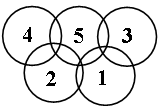 Игра-конкурс «Кто сильнее?»Перетягивание каната.Заключительная комбинированная эстафета
«Спортивная семья»1-й этап – ребенок – бежит «паучком».2-й этап – «тачка», папа держит ребенка за ноги.3-й этап – папа и мама переносят ребенка на руках.Праздник заканчивается подведением итогов и награждением.Муниципальное дошкольное образовательное учреждение детский сад комбинированного вида № 112 г. Липецка                                         Сценарий                                               проведения досуга                                      «Семейный час»                                                                                              Провела: инструктор по ФК                                                                                                                        Перцева О. А.Задачи:Создать радостное настроение и возможность совершенствовать двигательные умения в непринужденной обстановке.Совершенствовать у детей умение общаться, воспитывать уверенность в себе, волевые качества.Обогатить родителей знаниями, практическими умениями в организации и проведении досуга с детьми.Дети под марш «Спортивная песенка» входят в зал, выполняют упражнения и поют.Ведущий. Взгляните, дети, сколько здесь гостей: воспитатели, мамы, папы пришли посмотреть, как вы умеете играть. Сегодня ваши родители вспомнят свое детство и будут не только зрителями, но и участниками.		Мы живем в стране богатой,		И не жалко ничего ей для вас, ребята,		Стадионы новые дарит вам не зря,		Чтобы вы здоровыми выросли, друзья!		Чтобы каждый стал сильней,		Чтобы каждый стал смелей		И хорошими делами помогал стране своей.Сейчас я вам представлю участников наших соревнований. Лера у нас будущая гимнастка. Лера.           Руки в стороны – иду,И мне весело,Сохраняю на ходу равновесие.Ведущий.     Катя с Юлей умеют быстро бегать.Катя.            С Юлей в паре я бегу, Обогнать ее могу, Но не стану обижать, Буду рядышком бежать.Ведущий.     Саша у нас меткий стрелок.Саша.           Тетива в руке тугая, Лук сгибается в дугу. Удирай, волчица злая, Подстрелить тебя смогу!Ведущий.     Лиза на велосипеде мчится быстрее ветра.Лиза.            Еду, еду, еду, еду От деревни до реки. Моему велосипеду Все дороги коротки.Ведущий.     Андрейка умеет плавать, как рыбка.Влад и Слава любят плавать На боку и на спине, Хоть и знают, что мешают На пруду рыбачить мне.Рома у нас чемпион по прыжкам.Рома.            Меня славят, меня хвалят, Поздравляют, говорят: Этот мальчик, словно зайчик, Прыгнул дальше всех ребят.Ведущий.     Диме покоряются все высоты.Дима.           Чтобы альпинистом стать, Надо постаратьсяНаучиться по канату До кольца взбираться. Ведущий.     Кирилл у нас сильный и ловкий.Кирилл.       Каждый хочет быть выносливым и ловким, Забивать голы и бегать лучше всех. Лишь закалкой и спортивной тренировкой Достигаются рекорды и успех.Ведущий. Ну, а все ли вы здоровы?Дети. Все здоровы, все здоровы! Ведущий. А к проверке вы готовы? Дети. Да, готовы! Ведущий (доктору).Доктор, эти вот ребята Все в спортсмены кандидаты,Я прошу вас дать ответ: Все годятся или нет?Доктор. 	Попрошу сидящих встать И команду выполнять.Дети встают и выполняют команду. Доктор. 	Все дышите! Не дышите! Всё в порядке, отходите, Вместе руки поднимайте! Превосходно, опускайте. Наклонитесь, разогнитесь, Встаньте прямо, улыбнитесь.Доктор (ведущему).Да, осмотром я доволен,Из ребят никто не болен,Каждый весел и здоровИ к занятиям готов.Ведущий. 	Начинаем подготовку! 	Выходи на тренировку!Дети играют в игру «Ловушка с лентами».Ведущий. Уважаемые родители, скажите, вы любили в детстве играть в игры? В какие игры вы играли? (Ответы.) У наших детей тоже есть любимая русская народная игра «Царь-картошка».Дети играют в игру «Царь-картошка».Ведущий. Уважаемые родители. Вам у нас не скучно? Хотите поиграть с нами? Для начала конкурс-разминка «Эрудиты». Кто придумает больше слов на спортивную тематику? За самое длинное слово – приз.Дети играют в игру «Ловись, рыбка», а папы принимают участие в игре «Пожарники».Ведущий. Есть еще у нас игра, вам понравится она. Игра «Петухи»: главное ногу покрепче держать, чтобы она не смогла убежать.Дети играют в игру.Ведущий. А вот игра «Дракон» развивает чувство коллективизма, способствует эмоциональному раскрепощению.Дети играют в названную игру.Ведущий. Ну, ребята, тренировку прошли вы очень ловко, Получайте-ка награды, поздравляю, очень рады.Происходит награждение всех участников.Дети. 	Чтоб расти и закаляться, 	Надо спортом заниматься.Ведущий. 	Закаляться, детвора! В добрый путь!Дети. Физкульт-ура! (Уходят под марш.)Муниципальное дошкольное образовательное учреждение детский сад комбинированного вида №112 г. Липецка                                                       Сценарий           проведения физкультурного праздника,                   посвященного Дню Здоровья         для детей старшего дошкольного возраста                                                                                 Разработала: инструктор по ФК                                                                                                                Перцева О. А.Дети сидят на скамейках.Ведущая: Дружим с солнечным лучом,С прыгалками и с мячом,Кеглями и обручами,В чем вы убедитесь сами.Комплекс упражнений с мячом покажут ребята группы «Пчелка».Комплекс упражнений с мячом.Ведущая: Нынче праздник, важный день,Встретить нам его не лень.Ребята, а какой сегодня праздник?Дети: День Здоровья!Ведущая: Верно! Это один из самых замечательных дней в году, когда все люди показывают, как они дружат с физкультурой и спортом. Это праздник! А праздник-это всегда красиво, весело, интересно и поэтому я предлагаю вам сегодня поиграть. Поиграть в Малые Олимпийские игры. Олимпийские игры-большой спортивный праздник. В них участвуют спортсмены со всего мира. Ни одни олимпийские игры не обходились без олимпийского огня. Его зажигают греческие девушки у развалин Древней Эллады. На факел направляют пучок солнечных лучей и он вспыхивает огнем!Комплекс упражнений с лентами «Олимпийский огонь».Ведущая: (с факелом в руке) Много раз, переходя из рук в руки, спешит факел через весь мир, чтобы достичь олимпийского стадиона. Сегодня олимпийский огонь в нашем детском саду. Этот огонь будет гореть до самого конца наших олимпийских игр.Ведущая: Команды, для проведения Малых Олимпийских игр в шеренги стройся!Построение.Ведущая: Честь поднять Олимпийский  флаг предоставляется заведующей нашего детского сада М. М. Лаптенковой.-Равняйсь! Смирно!Звучит гимн Сочинской Олимпиады.Ведущая: Вольно!Поздравительные слова М. М. Лаптенковой.Ведущая: Ребята, посмотрите на Олимпийский флаг. На белом полотнище мы видим эмблему Олимпийских игр-пять разноцветных колец. Это пять материков земли:Голубое-ЕвропаЧерное-АфрикаКрасное-АмерикаЖелтое-АзияЗеленое-Австралия.Колечки-символ дружбы спортсменов со всего мира. И участником  Олимпийских игр может стать каждый. Только нужно заниматься спортом и становиться сильнее, прыгать выше, а бегать быстрее.В наших играх принимает участие команда группы «Пчелка».Представление команды группы «Пчелка».Ведущая: И команда группы «Островок».Представление команды группы «Островок».Ведущая: Судить наши соревнования будут:- Судьи высшей категории- М.М. Лаптенкова, Е. Ю. Зимина, Е.В. Канева.Ведущая: По традиции, в начале олимпийских соревнований дает клятву, клятву чести: чтобы праздник не омрачили ссоры, ни разногласия. Каждый участник дать клятву такую согласен?Клятва олимпийцев.Ведущая: Во имя чести и славы спортивнойБороться клянемся достойно, красиво.Чтить судей, соперников, честно сражаться,Чтобы славы спортивной достойным остаться.Участники: Клянемся! Клянемся! Клянемся!Ведущая: И по традиции слово даем мудрым судьям, тем, кто на страже порядка и правды здесь будет.Клятва судей.Ведущая: Клянемся судить беспристрастно и честно,Клянемся отдать лучшим первое место,Следить , чтобы победа сильнейшим досталась,И спортом чтоб дружба всегда укреплялась!Судьи: Клянемся! Клянемся! Клянемся!Ведущая: Команды, для проведения соревнований- «Мяч водящему», «Мяч водящему с прыжками», «Перемени место» в колонны стройся!Построение.«Мяч водящему».«Мяч водящему с прыжками»«Перемени место».Ведущая: Команды, в шеренги стройся!Построение.Ведущая: Ребята, на наших играх присутствует почетный гость-это знаменитый спортсмен, который, как он утверждает, добился в спорте больших достижений. Поприветствуем его.Стихотворение «Спортсмен».Ведущая: Командам, для проведения состязания «Точно в цель»-занять свои места!Построение.«Точно в цель».Ведущая: Команды, в шеренги стройся!Построение.Ведущая: Мы приветствуем еще одного гостя! Это всемирно известный футболист!Стихотворение «О футболе».Ведущая: а теперь объявляем конкурс «Я знаю виды спорта»! Каждая команда по очереди называет вид спорта. Команда «Пчелка» летние виды спорта, а команда «Молния»-зимние. Та, команда, которая назовет большее количество видов спорта-побеждает.5.Конкурс «Мы знаем виды спорта».Ведущая: Заканчиваем мы  свои игры состязанием «Большие танцы».Командам, для проведения состязания «Большие танцы» построиться в две колонны! Построение.6.Состязание «Большие танцы».Ведущая: Команды, в две шеренги стройся!Построение.Ведущая: Пока судьи совещаются, я предлагаю вам отгадать загадки. Некоторые из них будут с секретом. Называются они-загадки-обманки. Отгадка на такую загадку не совпадает с рифмой.ЗАГАДКИ.Слово судьям.Награждение.Ведущая: Вы ловкие, вы быстрые,Вы просто высший класс.Победители и в будущем Найдутся среди вас!Мы поздравляем победителей Малых олимпийских игр, а всех остальных благодарим за участие в них. И не надо расстраиваться, потому что у вас вся жизнь впереди!Команды, направо!Круг почета.Муниципальное дошкольное образовательное учреждение детский сад  комбинированного вида № 112                                Сценарий                      проведения спортивного праздника,                            посвященного Дню России                для детей старшего дошкольного возраста.                                                               Разработала : инструктор по ФК                                                                                                         Перцева О. А.Задачи:Развивать: Основные физические качества детей.Знакомить детей с важным государственным праздником-Днем России.Воспитывать патриотические чувства, любовь к Родине.Учить детей радоваться, сопереживать, помогать друг другу, работать дружно в команде.Дети стоят в шеренге на одной стороне площадки.Ведущая: Ребята, а вы знаете какой завтра праздник? Правильно, у нашей страны завтра День Рождения! Этот праздник называется День независимости России. Он празднуется 12 июня. Стихотворение 12 июня прочитает …………..Стихотворение «12 июня».Ведущая: Россия самая большая страна в мире! Она занимает самую большую и обширную территорию- от Европы до Азии. Только в нашей стране есть и полярный пояс и тундра, и степь, и тайга, и тропики. Стихотворение «Родина» прочитает ………………..Стихотворение «Родина» (Т. Бокова).Ведущая: В нашей стране живет очень много народов, и у каждого есть свои песни, музыка, культура , обычаи и обряды. А все вместе мы, живущие в нашей стране- граждане России.  Стихотворение «Необычный пешеход» прочитает……………..Стихотворение «Необычный пешеход».Ведущая: ……………..расскажут стихотворение «Главные слова».Стихотворение «Главные слова» ( Л. Олиферова).Ведущая: Россия, Родина-это край, где вы родились, где мы живем. Это наш дом, это все то, что нас окружает. Стихотворение «Здравствуй, Родина моя!» расскажет……….Стихотворение «Здравствуй, Родина моя!».Ведущая: Одна у человека родная мать, одна у него и родина. Крепко любит народ ее. Много сложил о ней пословиц и поговорок. Пословицы о Родине.Ведущая: Народ Российский испокон веков славился силою, удалью, ловкостью молодецкой. И всегда на Руси богатыри- эдакие силачи с добрым сердцем и чистою душою.Ребята, а давайте покажем какие крепкие, сильные, ловкие и удалые дети живут в России! В наших соревнованиях участвуют три команды.Представление жюри.Игра с мячом « Я знаю 15 названий российских городов».2. «Мяч водящему в кругу»3. «Мяч водящему с отбиванием.»4.5. Слово жюри. Награждение. Дети организованно уходят со спортивной площадки.Жить – Родине служить. Кто за Родину горой, тот истинный герой. Если дружба велика, будет Родина крепка. Если народ един, он непобедим. Народы нашей страны дружбой сильны. Народное братство дороже всякого богатства. Родину-мать учись защищать. Герой – за Родину горой. Главное в жизни – служить отчизне. В бою за отчизну и смерть красна. С родной земли умри, но не сходи. Для Родины своей ни сил, ни жизни не жалей. Напоролись враги на русские штыки. Если по-русски скроен, и один в поле воин. Русский солдат не знает преград. Слава русского штыка не померкнет никогда. Знает весь свет – твёрже русских нет. Сыновья русских матерей славятся удалью богатырей.           Муниципальное дошкольное образование учреждение детский сад                                           комбинированного вида № 112 г. Липецка                                                                             Сценарий                          проведения физкультурного развлечения                                 для детей старшей группы                               Тема: «Целебная сила цвета»                                                      Разработала: инструктор по ФК                                                                              Перцева О. А.Задачи: закреплять двигательные навыки детей.Формировать у детей потребность в здоровом образе жизни. Знакомить детей с тем, какое значение имеет каждый цвет и какое оказывает влияние на физическое и эмоциональное состояние человека.Воспитывать чувство сопереживания ближнему, дух соперничества, командное товарищество.Оборудование: массажные мячи по количеству детей четырех цветов, 10 обручей, игрушки-зайчата по количеству детей, ленты по количеству детей двух цветов, мягкий брус, фонограммы детской музыки.Ход развлечения:Педагог: Ребята, сегодня я- магистр целебных наук и мы будем говорить о разных цветах. Оказывается, особенно полезны для здоровья человека некоторые звуки и цвета. Каждый цвет имеет свою целебную силу  ( из шляпы достает ленты разных цветов).- красный- пробуждает в человеке мужество, делает его сильным и отважным;- оранжевый – цвет сновидения, сказки, фантазии;- желтый- цвет радости, веселья, счастья;- зеленый- успокаивает, самый целебный цвет, цвет живой природы- травы, листьев;- голубой- цвет прохлады, чистого неба;- синий- цвет глубины моря, безграничных  возможностей;- фиолетовый – цвет мечты, будущего, веры в чудо;- белый- отталкивает зло;- черный- портит настроение.А теперь, скажите, в какой цвет вы хотели бы покрасить свою комнату.Дети: в зеленый, в белый, в желтый.Педагог: Я предлагаю вам совершить прогулку в  волшебный лес, чтобы почувствовать целебную силу красного , желтого и зеленого цвета, подышать свежим воздухом.Дети строятся в шеренгу.Педагог: Но пойдем мы с вами след в след, т.к пословица гласит: «Один человек оставляет в лесу след, десять человек тропу, а тысяча пустыню». Идем в колонне , след в след.- Идем среди высоких деревьев(ходьба на носках, руки вверх)- Идем среди кустарников(идем в приседе, руки вперед)- Идем по траве(ходьба на четвереньках)Бег по кругу.Педагог: На нашем пути река. На ее берегу красивые  цветные камешки. Какого они цвета?Что означает этот цвет? ( ответы детей).Возьмете себе любой камешек. Нам нужно перебраться на другой берег на пароме. Чтобы на пароме не перевернуться , нам нужно правильно построиться, сначала в три колонны, потом в три шеренги.Дети берут массажные мячи, строятся в три колонны, затем в шеренги.Педагог: Пока плывет паром, мы сделаем упражнения с камешками. Поставьте ноги на ширине плеч, возьмите мяч в правую руку.Упражнения с массажными мячами .Перестроение в одну колонну, шеренгу.Педагог: Сейчас нам нужно преодолев полосу препятствий, оставить камешки на берегу реки. Разделимся на две команды. Первая команда с желтыми и зелеными камешками. Вторая_ с синими и красными.Дети строятся в колонны.Эстафета «Полоса препятствий» .Педагог: Мы свами на лесной полянке. А вы знаете, как вести себя в лесу? ( ответы детей).У зайчихи этой осенью появились зайчата- листопаднички.И недавно в лесу  был пожар, и бедные зайчата собрались на безопасном острове, но не могут от туда выбраться. Вы не могли бы им помочь? ( ответы детей).Эстафета «Спаси зайчонка».Педагог: Молодцы , ребята . Вы сделали очень доброе дело. А теперь, давайте все вместе подуем, чтобы пожар прекратился (все вместе дуют).Ребята посмотрите на волшебное дерево, мы можем поиграть с его листьями. Возьмите по одной ленточке.Игра «Рука к руке, спина к спине, нога к ноге».Педагог: Ребята, оставим листья на их месте и построимся в круг. У меня для вас еще одна интересная игра.Игра «Желудь». Сюрпризный момент- в каждом желуде ребята находят угощение.Педагог: Ребята, нам пора возвращаться. Вам понравилось в лесу. С какими цветами вы встретились в волшебном лесу? ( ответы детей). Постройтесь в колонну.- Идем среди высоких деревьев .( ходьба на носках, руки вверх)- Идем среди кустарников.( ходьба в полуприседе, руки вперед).- Идем по траве.( ходьба на четвереньках).Педагог: Вот мы и вернулись в детский сад. Скажите, какие цвета вас окружают в детском саду?Муниципальное дошкольное образовательное учреждение детский сад комбинированного вида № 112 г. Липецка.                                      Сценарий   проведения физкультурного развлечения  Тема: «Мне во всем охота папе подражать» для детей подготовительной к школе группы                                                       Разработала: инструктор по ФК                                                                                                                  Перцева О. А.  Задачи: .совершенствовать уровень физической подготовленности детей..прививать интерес к активному образу жизни всем участникам образовательного процесса..формировать волевые качества: целеустремленность, выдержку, силу, ловкость, воспитывать желание побеждать и сопереживать. .воспитывать уважение к Защитникам Отечества, стремление быть похожими на них.Ход развлечения: под фонограмму песни «Марш Кадетов» дети входят в спортивный зал, перестраиваются в колонну по четыре.1 ребенок: Ещё снежок по-зимнему искрится, Ещё всё также резок скрип саней, Но с каждым утром песенка синицы Становится нежнее и длинней. 2 ребенок: Итак, февраль уже почти закончен. Всё чаще слышим мы весёлую капель. И лёд речной теперь не так уж прочен, И не страшна нам снежная метель 3ребенок: Нас солнца луч смешит и дразнит, Нам нынче весело с утра. Нам нынче весело с утра. Зима нам дарит звонкий праздник, Какой же праздник, детвора? 4 ребенок: Праздник всех Солдатов наших – Вот что значит этот день! День защитников отважных Да и просто всех парней! Ведь любой из них мечтает Защитить детей, семью, Покорить хоть что-то в мире И найти свою судьбу!Под музыку дети проходят на зрительские места.Ведущая:  Сегодня у нас особенный праздник. 23 февраля -это праздник наших защитников: солдат и командиров, ваших дедушек, пап и когда-нибудь в будущем – вас, мальчишки. А сегодня на праздник мы пригласили  пап. Вы – защитники, помощники во всем . И многие из вас, ребята, хотят стать похожими на них – быть сильными, смелыми, трудолюбивыми.В сегодняшних соревнованиях  принимают участие семейные команды:Представление команд.Ведущая: На наших соревнованиях присутствуют независимые  наблюдатели, которые будут оценивать результаты состязаний:Заведующая ДОУ № 112 – Мария Маратовна Лаптенкова и заместитель заведующей ДОУ №112 – Елена Владимировна Канева.1 эстафета «Полоса препятствий».Начинает состязание ребенок. По сигналу перепрыгивает брус, нагнувшись, проходит под веревкой, обегает гранату, возвращается , выполняя те же действия, передает эстафету папе. Папа заканчивает эстафету.Стихотворение «Про меня» читает воспитанник средней группыУ меня пока игрушки:Танки, пистолеты, пушки,Оловянные солдаты,Бронепоезд, автоматы.А когда настанет срок,Чтоб служить спокойно мог,Я с ребятами в игреТренируюсь во дворе.Мы играем там в «Зарницу» -Прочертили мы границу,На посту я! Стерегу!Раз доверили – смогу!А родители в окнеСмотрят вслед с тревогой мне.Не волнуйтесь вы за сына,Я же – будущий мужчина !Ведущая: 2 – ое состязание: «Минное поле».Перед вами поле с минами (обручи, в которых стоят кегли). Вы должны его разминировать – мячом попасть в обруч.Ведущая: 3-ие состязание: «Воинские звания».Вам даются карточки с воинскими званиями. Ваша задача разложить их от рядового до самого высшего. Воинские званияРядовой, Ефрейтор, Младший сержант, Сержант, Старший сержант.Младший офицерский состав: Младший лейтенант, Лейтенант, Старший лейтенант, Капитан.Старший офицерский состав: Майор, Подполковник, Полковник.Высший командный состав : Генерал- майор, Генерал-лейтенант, Генерал-полковник, Генерал Армии.Пока папы выполняют задание, слово предоставляется нашим девочкам.1-я девочка: В февральский день, морозный день Все праздник отмечают. Девчонки в этот славный день Мальчишек поздравляют.2-я девочка: Мы не подарим вам цветов – Мальчишкам их не дарят. Девчонки много теплых слов У вас в сердцах оставят. 3-я девочка: Когда на ваши потасовки. На ваши драки мы глядим, Мы верим: с вашей подготовкой Врага всегда мы победим!4-я девочка: Пускай под глазом расцветает Синяк пурпурно-голубой, В ученье тяжело бывает. Гораздо легче будет бой5-я девочка: Поэтому, друзья, давайтеОт всей души, без лишних слов От всех невзгод нас защищайте. Но только, чур, без синяков.6-я девочка: Послушайте, мальчишки, нас. Примите поздравленья! Примите поздравленья! Мы знаем, в этот день и час У вас почти, что день рожденья!7-я девочка: Мы пожелаем вам навек: Чтоб в жизни не робелось. Пусть будет с вами навсегда Мальчишеская смелость!8-я девочка: И все преграды на пути Преодолеть вам дружно! Но для начала подрасти И повзрослеть вам нужно9-я девочка: Драчливой нашей половине Мы поздравленья шлем свои. Для поздравленья есть причины Ура защитникам страны! Девочки: Ура! Ура! Ура!Ведущая: Наблюдатели оценят итоги конкурса «Воинские звания»споем песню.Ведущая: 4 состязание: «Универсальный солдат».Из деталей конструктора «Лего» нужно собрать универсальное оружие и рассказать о его технических характеристиках ( «объем обоймы», «скорострельность», «калибр», «дальность полета пули»).«калибр», «дальность полета пули»).Ведущая: 5 состязание «Подбей вражеский танк».В этом состязании участвуют только дети. Мячом нужно подбить как можно больше танков. Метать мяч можно из любых положений-стоя, сидя, стоя на коленях.Ведущая: Стихотворение Татьяны Боковой «23 февраля» прочитает:23 ФЕВРАЛЯ — ДЕНЬ АРМЕЙСКОЙ СЛАВЫ!23 февраля — День Российской Армии!
Вверх орудия палят, всех салютом балуют.
Шлют они от всей страны благодарность воинам,
Что живём мы без войны, мирно и спокойно.Дед мой в армии служил. У отца — награды.
Вот и я давно решил, что пойду в солдаты!
Знаю, надо подрасти… Нужно стать взрослее…
Но ведь я себя вести по-мужски умею!Защищаю во дворе маленьких и слабых
И справляю в феврале День Армейской славы.
Я сумел бы выполнять, как солдат, задания.
Попрошу меня принять в армию заранее!Ведущая: Независимые наблюдатели подведут итог соревнований.Награждение участников соревнования.Муниципальное дошкольное образовательное учреждение детский сад комбинированного вида № 112 г. Липецка                                                                     Сценарийсовместного с родителями физкультурного развлечения       «Как Баба- Яга внука в армию провожала»                      для детей средней группы                                          Составила: инструктор по ФК                                                                      Перцева О. А.Задачи:Дать возможность ребенку раскрыть свои двигательные способностиПродолжать знакомить детей с российской армией.Помочь в создании гармоничного общения между педагогами, родителями и детьми.Дать возможность детям участвовать в к состязаниях и побеждать в них.Воспитывать уважение к людям военных профессий.Дети и папы сидят на скамейках. Ведущий. Спешит весна, конец зиме, и папы наши в сборе все.  Сегодня день особенный, он раз в году у пап, поэтому при галстуках в гостях у нас сидят.  Мы вместе постараемся, чтоб праздник удался, веселье начинается ведь собрались не зря. Ребята,  сегодня мы будем отмечать праздник нашей армии – День Защитника отечества и поздравлять наших пап.В зал выходит печальная Баба Яга.Ведущий. Ребята, кто это к нам пришел на праздник? Дети. Баба Яга!Баба Яга. Здравствуйте, ребята! Ведущий. Баба Яга, ты что такая грустная?Баба Яга. Со мной такая беда приключилась! Внук мой Леший в армию должен идти. А он у меня такой непутевый, такой неприспособленный. Как он служить-то будет? Ой, горе какое! Ведущий. Так где же он у вас. Баба Яга. Так вот он идет. Че не слышите?Заходит Леший.Леший. Ой, здравствуйте все! Здравствуй бабулечка Ягулечка! (Чмокает в щеку.)Баба Яга. Вот он мой внучек! Я ведь его готовила в армию – книжки читала, картинки показывала. Да не идет ему наука впрок. Леша, смотри внимательно да думай!Леший. Готов, бабуля!Баба Яга. Леша, что это? Отвечай! (Показывает Лешему иллюстрации боевой техники. Леший отвечает невпопад. Дети и взрослые его поправляют.) Ведущий. Да, ну и знания у вашего внука. Да и вид совсем не спортивный. Ты хоть маршировать умеешь, как солдаты? (Леший показывает.) Ведущий. А теперь посмотрите как наши будущие солдаты маршируют и поют. Садитесь, посмотрите.поют. Садитесь, посмотрите.- За направляющим в одну колонну стройся.Направляющему дают в руки флажок и дети строятся за ним в одну колонну.Ведущий: В рассыпную по залу шагом марш!Дети выполняют упражнение «У солдат порядок строгий».Леший выполняет упражнение вместе с детьмиБаба Яга. Ой, тяжело придется моему Лешему на службе, ведь так шагать никто не научил.Ведущий. А вы его к нам приводите, мы его здесь научим. Правда, ребята? Ведь недаром говорят – тяжело в учении, легко в бою. Мы сейчас из него сделаем настоящего солдата. А помогут нам папы.Эстафета для пап «Марш- бросок»По команде марш папы бегут, перепрыгивают через бревно, обегают гранату и возвращаются на исходные позиции.Победившему папе вручается медаль «Самый быстрый»Ведущий: А еще, Леший, солдат должен быть меткимМеткий глаз –залог успеха, скажет вам солдат любойЧтоб желанная победа завершила правый бой!Сейчас наши ребята в упражнении «Подбей вражеский танк» покажут свою меткость.Упражнение «Подбей вражеский танк»Леший выполняет упражнение вместе с детьмиВедущий: Сейчас состязание для пап.Состязание для пап «Минное поле» Перед вами поле с минами (обручи, в которых стоят кегли). Вы должны его разминировать – мячом попасть в обруч, сбить кеглю.Самому меткому папе вручается медаль «Самый меткий»Ведущий: Пилоты вывести боевые крылатые машины на аэродром.Дети берут ленты двух цветов и строятся в две шеренгиИгра «Самолеты»Ведущий: А сейчас и папам можно поигратьИгра «Завяжи кукле бантик»Игра «Завяжи кукле бантик»Одному из пап вручается медаль «Самый талантливый .Зритель вручает ведущему пакет.Ведущий читает письмо: «Поздравляем Лешего со вступлением в ряды войск нашей Армии! Ура!» (Все кричат «Ура».) «Слава Армии любимой! Слава Армии родной! Наш солдат отважный, сильный, охраняет наш покой! Пусть сияет ярко солнце, и пусть пушки не гремят, Мир, людей, страну родную защитит всегда солдат!»(Все аплодируют.)Ведущий. Ну, вот, теперь точно, Леший, ты всему научился! Баба Яга. Иди, мой родной, служи дорогой. (Леший надевает пилотку.) А я писем от тебя ждать буду.Леший. Я тебе, бабуля, писать буду и фотографию пришлю.Звучит «Прощание славянки». Леший уходит, Баба Яга машет ему платком, провожает, уходит в другую сторону, прощаясь с ребятами.Ведущий:Спасибо папам говорим и за «учения» благодарим. Хоть не хочется прощаться, но пора нам расставаться. Мы будем рады видеть вас на каждом празднике у нас! Дети  уходят из зала.Материалы и оборудование: мягкий брус, кегли, обручи ( 5 шт),мягкие мячи для метания, медали «Самый быстрый», «Самый меткий», «самый талантливый», пилотка, пакет с письмом, куклы и ленты по количеству пап, ленты синие и красные по количеству детей, иллюстрации боевой техники, фонограмма  «Марш славянки».Муниципальное дошкольное образовательное учреждение детский сад комбинированного вида № 112.                            Сценарий                 проведения спортивного праздника Тема: «Мы играем в футбол, в волейбол и баскетбол!»                для детей подготовительной группы.                                                        Составила : инструктор по ФК                                                                                     Перцева О. А.Задачи:Приобщать детей к физкультуре,  спорту, здоровому образу жизни.Развивать интерес к спортивным играм и упражнениям, умение играть в команде.Способствовать развитию психофизических качеств.Создавать у детей радостное, бодрое настроение.Оборудование и материалы: султанчики и мячи для выполнения разминки, мячи-два баскетбольных, два волейбольных, два футбольных, два резиновых, скакалки-четыре штуки, веревка.Ход праздника: Две команды стоят на противоположных сторонах площадки.Ведущий: Дружим с солнечным лучом,С прыгалками и с мячом,Кеглями и обручами,В чем вы убедитесь сами.Нынче праздник, важный день,Встретить нам его не лень.Дети, а какой сегодня праздник?Дети: (хором). День Здоровья!Ведущий:Болеть мне некогда, друзья,
В футбол, хоккей играю я.
И очень я собою горд,
Что дарит мне здоровье…Дети: (хором). Спорт!Ведущий: Это один из самых замечательных дней в году, когда все люди показывают, как они дружат с физкультурой и спортом. Ведь от того, насколько часто вы занимаетесь спортом, зависит, каким будет ваше здоровье.Мы физически активны,
С ним мы станем быстры, сильны...
Закаляет нам натуру,
Укрепит мускулатуру.
Не нужны конфеты, торт,
Нужен нам один лишь... Дети: Спорт!Ведущий: И сегодня мы покажем друг другу, как мы любим спорт и любим им заниматься.Мы проводим сегодня карнавал спортивных игр.Упражнение с султанчиками под фонограмму песни «Карнавал».Ведущий: В наших  спортивных играх участвуют две команды.Команда группы «Солнышко».Представление команды …………………………………………….Ведущий: И команда группы «Ромашка»Представление команды………………………………………………Ведущий: Судить честно и беспристрастно наши соревнования будут:Судья высшей категории………………………………………………Судья первой категории………………………………………………...В спортзале есть и слева щит,
И справа, как близнец, висит,
На кольцах есть корзины,
Квадрат посередине.
Спортсмены все несутся вскачь
И бьют о пол беднягу-мяч.
Его две группы из ребят
В корзины «выбросить» хотят.
Достанут… и опять о пол!
Игра зовётся …Дети : (хором) Баскетбол.Ведущий: Игра «Баскетбол- светофор».Ведущий: для проведения состязания с элементами баскетбола «Ведение мяча и бросок его в корзину» командам построиться.«Ведение мяча и бросок его в корзину». Итоговый результат оценивается по сумме точных попаданий всех участников команды за три минуты. Мяч , заброшенный с нарушением правил не засчитывается.Ведущий: Для проведения игры с элементами баскетбола «Передача мяча и бросок его в корзину» от каждой команды приглашается 8 участников. Первыми начинают игру участники команды группы «Солнышко».«Передача мяча и бросок его в корзину». Итоговый результат оценивается по сумме точных попаданий всех участников команды за три минуты. Первыми начинают игру участники команды «Солнышко».Ведущий:Здесь команда побеждает,Если мячик не роняет.Он летит с подачи меткоНе в ворота, через сетку.И площадка, а не полеУ спортсменов в …………………………………Дети: Волейболе.Не пойму, ребята, кто вы?
Птицеловы? Рыболовы?
Что за невод во дворе?
- Не мешал бы ты игре,
Ты бы лучше отошел.
Мы играем в ………………………………………Дети: Волейболе.Ведущий: Для проведения состязания с элементами волейбола «Мяч через веревку один раз» в количестве 8 человек построиться. Четыре участника справа, четыре слева.«Мяч через веревку один раз». Команда, капитан которой, первым, поднимет мяч после броска каждого участника команды мяча через веревку один раз,  получает одно очко.Ведущий: для проведения состязания «Мяч через веревку два раза» командам построиться. «Мяч через веревку два раза». Команда, капитан которой, первым поднимет руку после броска каждого участника команды мяча через веревку два раза, получает одно очко.Выступление участников Спартакиады дошкольников «Быстрее, выше, сильнее».Ведущий: Соберем команду в школеИ найдем большое поле.Пробиваем угловой -Забиваем головой.И в воротах пятый гол!Очень любим мы ...Дети: Футбол.Ведущий: для проведения состязания с элементами футбола «Ведения мяча» командам в количестве 5 человек построиться. «Ведение мяча». Команда, капитан которой, первым поднимет мяч, после того как каждый участник проведет мяч ногами между мешочками	, не касаясь мяча руками, получает одно очко.Ведущий: для проведения состязания с элементами футбола «Сбей мяч» командам построиться.«Сбей мяч». Итоговый результат оценивается по сумме точных попаданий всех участников команды.Ведущий: Слово предоставляется судьям.Награждение.Ведущий: Слово предоставляется родителям группы «Ромашка».Ведущий: Всем спасибо за внимание,За задор и звонкий смех.За огонь соревнования,Обеспечивший успех!Вот настал момент прощания.Будет краткой моя речь.Говорю всем: «До свидания!До счастливых новых встреч!»Команды направо!Под звуки спортивного марша участники выходят из зала.Муниципальное дошкольное образовательное учреждение комбинированного вида детский сад № 112 г. Липецка.                                    Сценарий               проведения физкультурного праздника                           Тема: «Книга Здоровья»              для детей старшего дошкольного возраста                                                                  Составила: инструктор по ФК                                                                                                Перцева . А ОЗадачи:- Формировать у детей элементарные представления о своём организме и практические умения по уходу за ним. — Продолжать использовать в работе здоровьесберегающие технологии.- Закрепить знания детей о полезных для организма продуктах питания.- Развивать ловкость, смекалку, взаимовыручку в играх — эстафетах. -Воспитывать осознанное желание укреплять свой организм.- Воспитывать желание вести здоровый образ жизни. Воспитывать стремление заботиться о своем здоровье.- Воспитывать в детях находчивость, ловкость, сообразительность, умение доброжелательно относиться к другим участникам двигательной деятельности.- Воспитывать у детей целеустремленность, организованность, инициативность.Ход праздника: Дети двух старших групп сидят на скамейках.Ведущий:Дружим с солнечным лучом,С прыгалками и с мячом,Кеглями и обручами,В чем вы убедитесь сами.Нынче праздник, важный день,Встретить нам его не лень.Дети, а какой сегодня праздник?Дети: (хором). День Здоровья!Ведущий: Ребята, я думаю, по случаю праздника , сегодня утром к нам в детский сад доставили посылку. Может это подарки  к празднику?(открывает посылку, находит книгу и письмо)Ведущий:(рассматривает книгу)Красивая книга, но страниц в ней нет, только одна страничка-содержание.(читает письмо)Здравствуйте, ребята! Пишет вам волшебник Здоровей. У меня долгие годы хранилась волшебная книга Здоровья, которая помогала всем детям быть здоровыми. Но злая волшебница Болезнинда, узнала про эту книгу, она подослал злого ветра, тот дунул, и все страницы книги разлетелись. И теперь, если все страницы не собрать вместе, то все дети начнут болеть, и никто не сможет их вылечить. Но все можно исправить, если вы соберете все страницы волшебной книги. А поможет вам содержание. Ребята, поможем собрать волшебнику Здоровею страницы книги Здоровья?Ведущий: открывает книгу и читает оглавление:В первой главе говориться о волшебном слове, которым мы приветствуем друг друга и желаем здоровья. Что это за слово?Дети говорят, что это слово «Здравствуйте!»Появляется первая страничка Книги Здоровья.Ведущий читает второй пункт оглавления:Чтобы быть здоровым с детства
И уж взрослым не хворать.
Нужно каждым утром ранним 
упражнения прописать.
Нужно встать, присесть, нагнуться,
Вновь нагнуться, подтянуться.
Пробежаться вокруг дома. 
Это всем из вас знакомо?
Будет всё у вас в порядке, 
Если помнить о ...!
Дети: О зарядке!Ведущий: Да, для здоровья необходима зарядка!Дети группы «Мальвина» показывают комплекс упражнений под фонограмму песни «Будильник».Дети садятся на скамейки.Появляется второй лист Книги Здоровья.Ведущий читает содержание третьей главы книги:«Два глаза через дорогу живут, а друг друга не видят».Дети: Глаза!Ведущий: Глазам, как и нам надо заниматься физкультурой. Называется она « Гимнастика для глаз». Давайте выполним ее вместе.Дети двух групп встают врассыпную.Плотно закрыть, а потом открыть глаза с интервалом 30 секунд (5-6 раз).Посмотреть вверх, вниз, влево, вправо, не поворачивая головы (3-4 раза).Вращать глазами по кругу 2-3 секунды (3-4 раза).Быстро моргать.Эту гимнастику нужно повторять каждый день. А сейчас мы выполним упражнение «Лучистые глазки».Закройте глаза своими ладонями и почувствуйте, как ваши глазки начинают получать тепло от ладошек. Словно они говорят добрые, ласковые слова глазкам. Скажите такие слова своим глазкам. И теперь глазки стали веселыми, лучистыми, как два солнышка. Посмотрите теперь друг на друга, сомкните ладони и скажите друг другу добрые, ласковые волшебные слова.Появляется третья страница Книги Здоровья.Ведущий читает четвертый пункт оглавления:«Назовите орган слуха. Дружно, хором! Это …» А сейчас мы покажем, как нужно делать массаж ушной раковины.Потягивание с умеренной силой мочки уха сверху вниз.Потягивание ушной раковины от слухового прохода вверх.Потягивание средней части ушной раковины от слухового прохода кнаружи.Круговые движения ушной раковины по часовой стрелке.Круговые движения ушной раковины против часовой стрелки.Дети садятся на места.Появляется четвертая страничка Книги Здоровья.Ведущий читает пятый пункт оглавления:«Болеть мне некогда, друзья,
В футбол, хоккей играю я.
И очень я собою горд,
Что дарит мне здоровье…» Дети: Спорт!Ведущий:Много разных игр с мячом,Не со всеми я знаком.Людям мяч давно известен, Разным был он в каждом месте:Из травы, из тряпок, глины,Деревянным он бывал. С появлением резиныОн прыгучим, легким стал.Ах! Мячи! Мячи! Мячи!Вы прыгучи, горячи!Создаете настроение,С вами радостно общение.С вами дивные движенияДарят чудные мгновения!Дети группы «Радуга» выполняют комплекс упражнений с мячом под музыку.Дети садятся на скамейки.Ведущий : Для проведения спортивных эстафет командам построиться!Эстафеты:Мяч водящему с бегом.Мяч водящему с прыжками.Мяч водящему с отбиванием.Мяч водящему перемени место.Перемени предмет(под фонограмму песни «Целыми днями»5)Слалом.Дети садятся на скамейки.После подведения итогов появляется страничка в Книге Здоровья о пользе занятий спортом.Ведущий читает шестой пункт оглавления:«Полезные и вредные продукты питания»Ребята, давайте оформим одну страничку Книги Здоровья картинками только с полезными продуктами, чтобы все дети знали, какие продукты необходимы человеку, а какие наносят вред его организму.Дети выполняют задание и садятся на места.Ведущий читает последний пункт оглавления:Что невозможно удержать и десяти минут, хотя оно легче пёрышка? Дети: Дыхание!Ведущий: Чтобы дышать правильно, нужно запомнить некоторые правила:1.Дышать носом2.Не поднимать плечи при вдохе3.В дыхании нужно активно использовать животА чтобы запомнить эти правила, проведем дыхательные упражнения.Дети встают врассыпную.Выполняют упражнения: «Надуем арбузик», «Гуси шипят», «Шарик».В Книге Здоровья появляется седьмая страничка.Ведущий: Дети, посмотрите вот мы с вами и собрали все страницы волшебной книги Здоровья. Теперь все ребята будут здоровыми и никогда не будут болеть.Под звуки марша «Будь здоров» дети выходят из зала.